Работа по исследовательской деятельности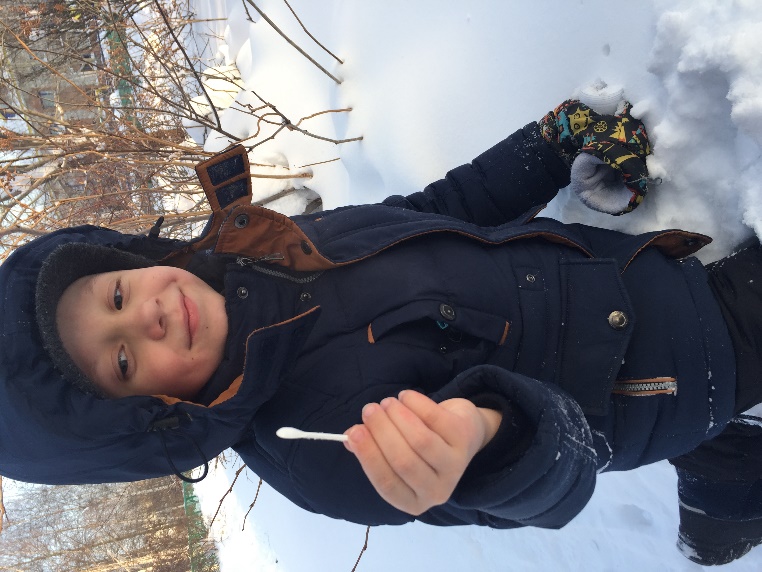 ученика 2 «Б» класса МОУ СОШ №7Сорока Семёна на тему: «Загрязнение снега»Цель: Исследование степени загрязненности снежного покрова в разных местах г.СтрежевогоЗадача: Взять образцы снега в разных местах г.Стрежевого: около школы, около остановки, около дома, и в парке.Гипотеза: В парке снег чище, а на дороге грязнее.Предмет исследования: СнегОбъект исследования: Талая водаМетоды исследования: Собрать образцы снега, растопить снег, посмотреть сколько там примесей.Оборудование: Пластиковые баночки, ватные диски.Заключение: В результате исследование я узнал, что степень загрязненности снежного покрова в разных местах г.Стрежевого разная:        1) ДОМ                      2) ШКОЛА                           3) ПАРК                              4) ДОРОГА       ГРЯЗНЫЙ                   ПРАКТИЧЕСКИ                 ЧИСТЕЙШИЙ                        САМЫЙ                                                   ЧИСТЫЙ                                                                         ГРЯЗНЫЙ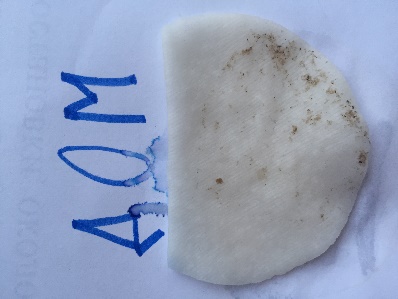 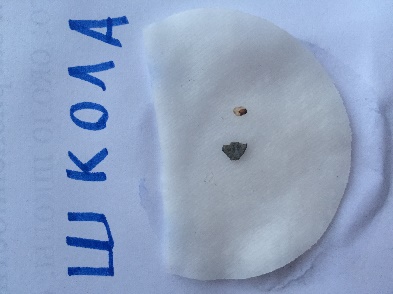 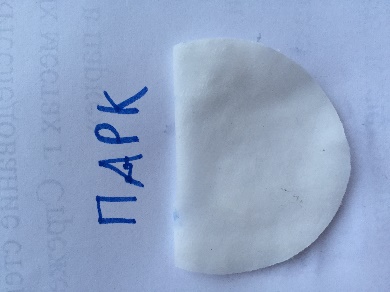 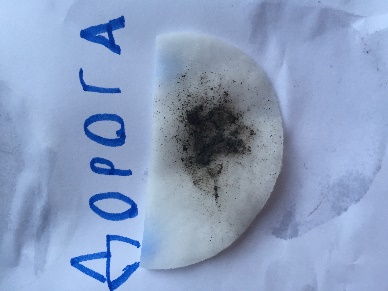 Вывод: самый грязный снег возле дороги, а самый чистый в парке.